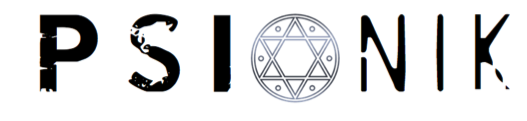 KampflisteKontrahentenKontrahentenKontrahentenKontrahentenTalentwerteTalentwerteTalentwerteTalentwerteTalentwerteTalentwerteTalentwerteTalentwerteTalentwerteTalentwerteTalentwerteTalentwerteTalentwerteErmittlungenErmittlungenErmittlungenNameWaffen / RüstungenRSWMGLMUTPSIWSFKNKKLWSCHLWMOT?VITLEREFLW20+REFLReihenf.BesonderesKontrahentenKontrahentenKontrahentenKontrahentenTalentwerteTalentwerteTalentwerteTalentwerteTalentwerteTalentwerteTalentwerteTalentwerteTalentwerteTalentwerteTalentwerteTalentwerteTalentwerteErmittlungenErmittlungenErmittlungenNameWaffen / RüstungenRSWMGLMUTPSIWSFKNKKLWSCHLWMOT?VITLEREFLW20+REFLReihenf.BesonderesPöbler10101010101010101010101010Kämpfer12121212121212121212121212Krieger+ 115151515151515151515151515EliteNBS+ 2181818181818181818181818182 x geführt in KL